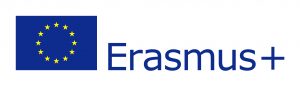 Formularz zgłoszeniowyNa Działania związane z uczeniem się/nauczaniem/szkoleniami (C4)w Atenach w Grecji w dniach 06-10.03.2023w ramach projektu „REACT! – Respect Environment and Cherish Thyself” (2020-1-PL01-KA229-082014_1).Wszystkie koszty wyjazdu pokrywane są z budżetu projektu.Oświadczam, że posiadam dokument tożsamości uprawniający do poruszania się w granicach Unii Europejskiej (dowód lub paszport) z datą ważności co najmniej 12.09.2023r.						____________________________________________								Podpis uczennicy/uczniaImię Drugie imięNazwiskoKlasaData urodzeniaUdział w projekcie (zaznacz odpowiednie):○	REACT! – Be Fit!○	REACT! – Eat Local Healthy Food!○	REACT! – Waste Sculpture! (tylko uczniowie kl. 2b)○	inne związane z ekologią, jakie? _________________________________○	inne związane ze zdrowiem, sportem, jakie? _________________________________○	inne związane z pracą na rzecz szkoły, jakie? _________________________________○	żadne z powyższychUdział w projekcie (zaznacz odpowiednie):○	REACT! – Be Fit!○	REACT! – Eat Local Healthy Food!○	REACT! – Waste Sculpture! (tylko uczniowie kl. 2b)○	inne związane z ekologią, jakie? _________________________________○	inne związane ze zdrowiem, sportem, jakie? _________________________________○	inne związane z pracą na rzecz szkoły, jakie? _________________________________○	żadne z powyższych